Sender’s Full NameSender addressDateAddress of the ReceiverDear _____ (Name of the Recipient),I simply wanted to say “thank you” for leading us to dedicate our baby to Jesus Christ. The last time I and my husband were on stage for baby dedication, we were both less than a year old.We were shaky about being in front of the huge congregation but we knew it was not about us, it was about the future of our child. You prepared us for what to expect and we could not be more grateful for the enriching experience.As you mentioned in your prayer, we will raise our child to be wise beyond his years and strong in faith. We look forward to other baby dedications in the future.Sincerely,_________________ (Sender’s Name)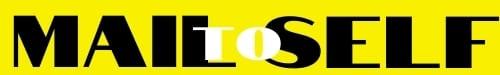 